Comportements et stratégies : décrire la probabilité d’événementsComportements et stratégies : décrire la probabilité d’événementsComportements et stratégies : décrire la probabilité d’événementsL’élève dessine des images au hasard le 
long de l’échelle et ne peut pas décrire la probabilité d’événements.L’élève décrit la probabilité d’événements, mais se base sur ses croyances ou ses souhaits.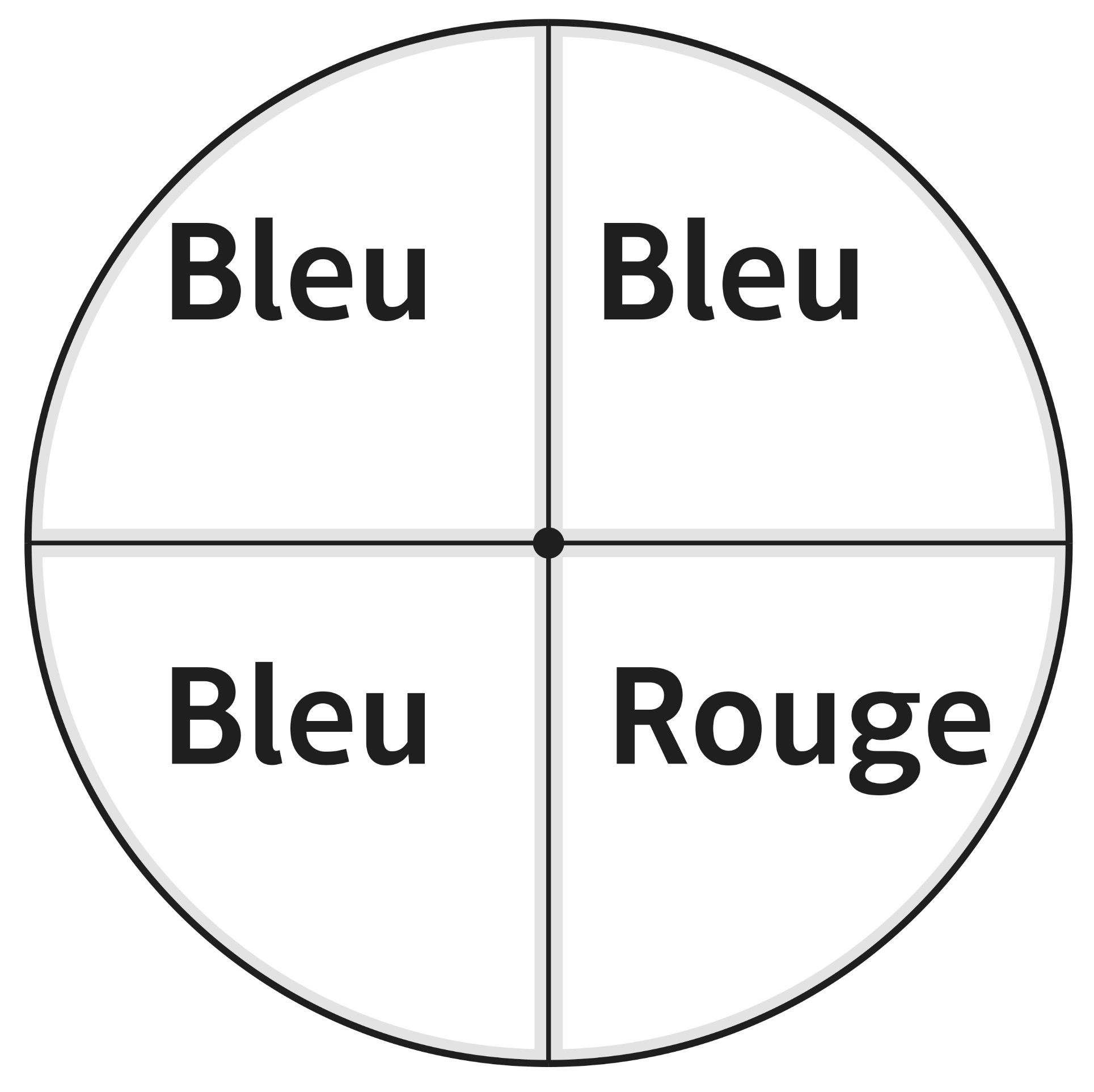 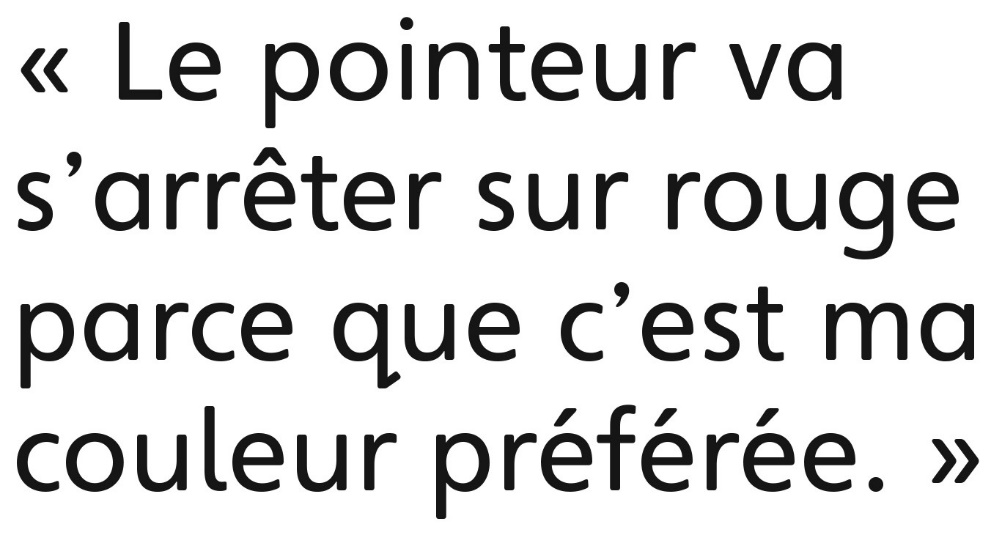 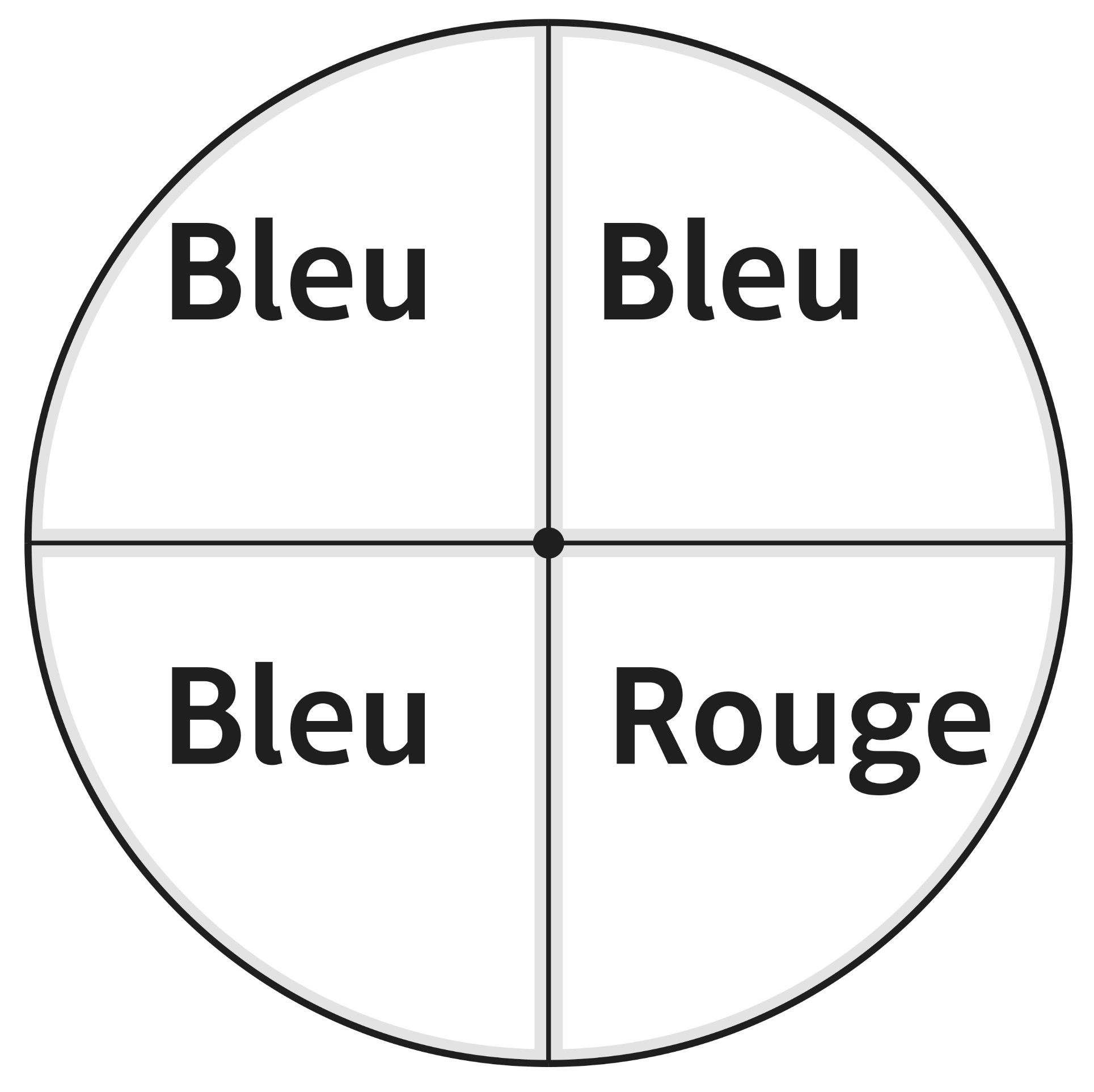 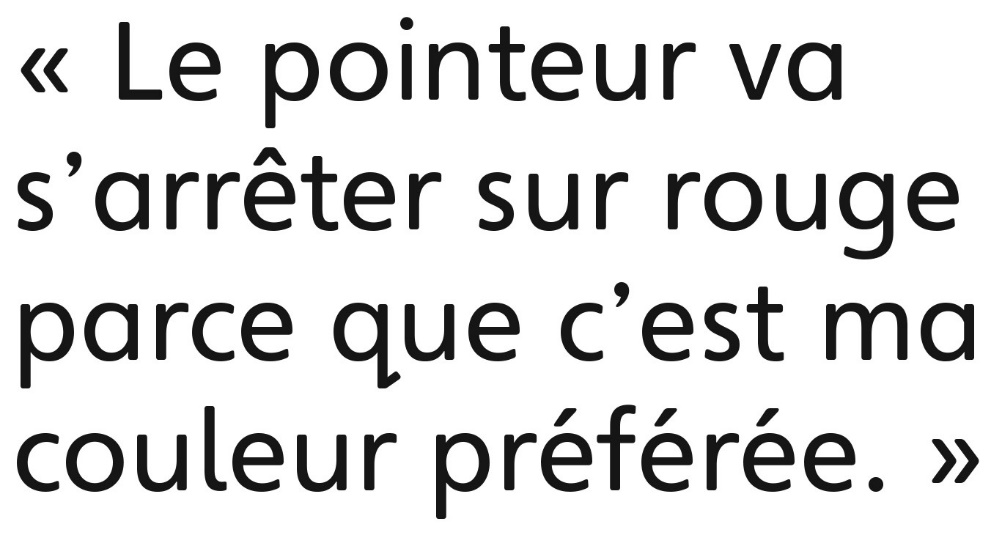 L’élève décrit la probabilité d’événements, mais mêle les termes ou les utilise de façon imprécise (p. ex., mêle moins probable et impossible).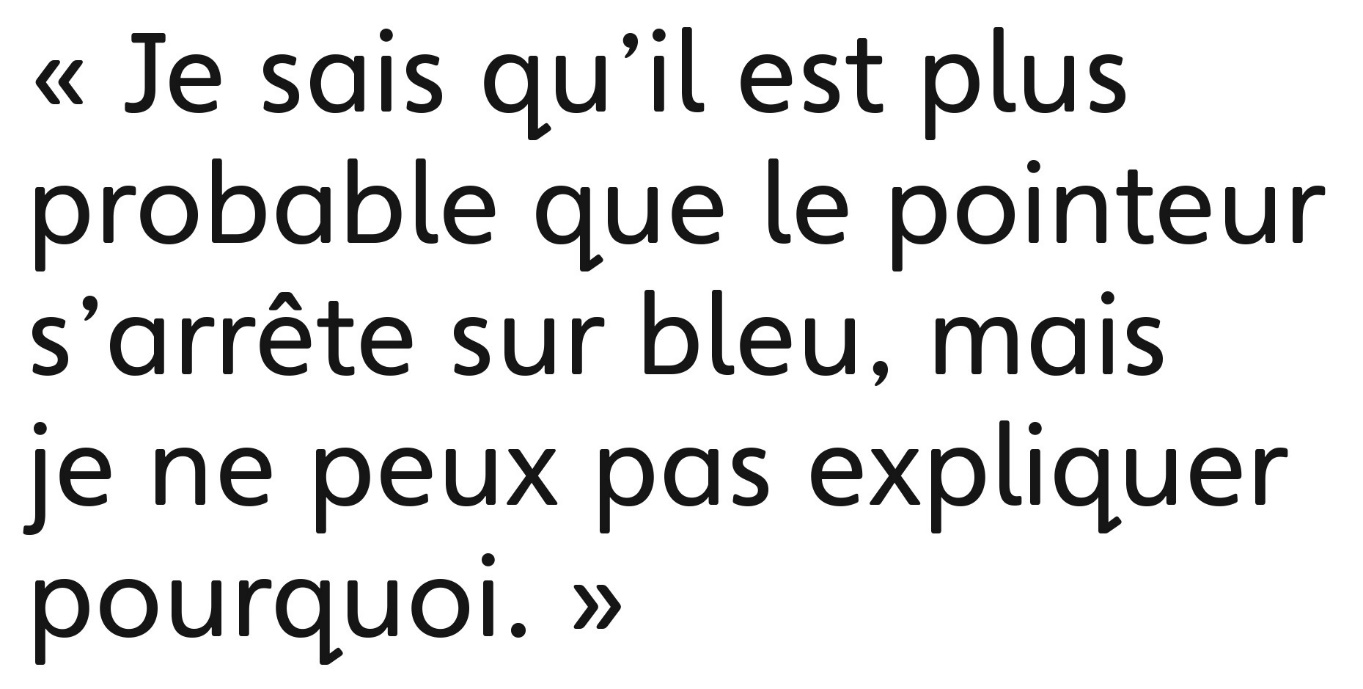 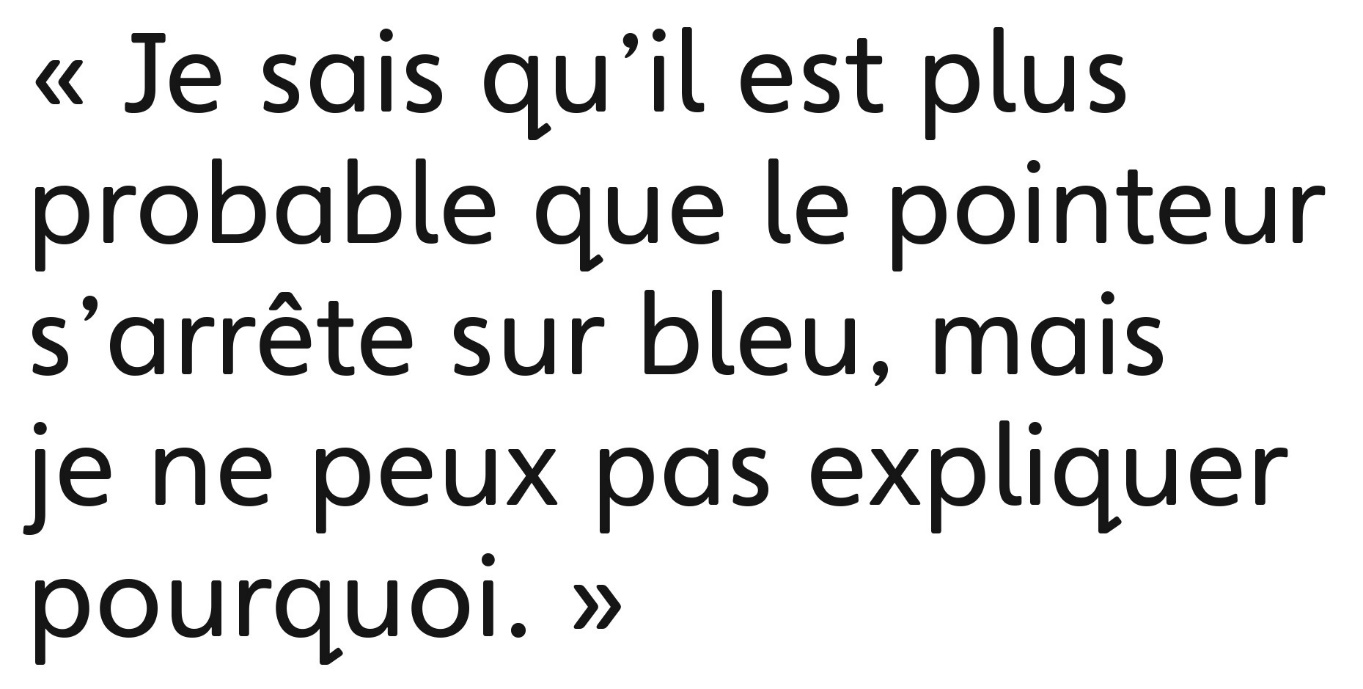 Observations et documentationObservations et documentationObservations et documentationL’élève décrit la probabilité d’événements certains et impossibles, mais a de la difficulté à décrire la probabilité que des événements complémentaires se produisent.« Je ne sais pas si c’est plus probable ou moins probable. »L’élève décrit la probabilité d’événements et compare la probabilité de 2 événements, mais a de la difficulté à justifier son raisonnement.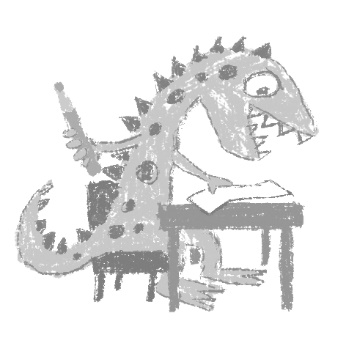 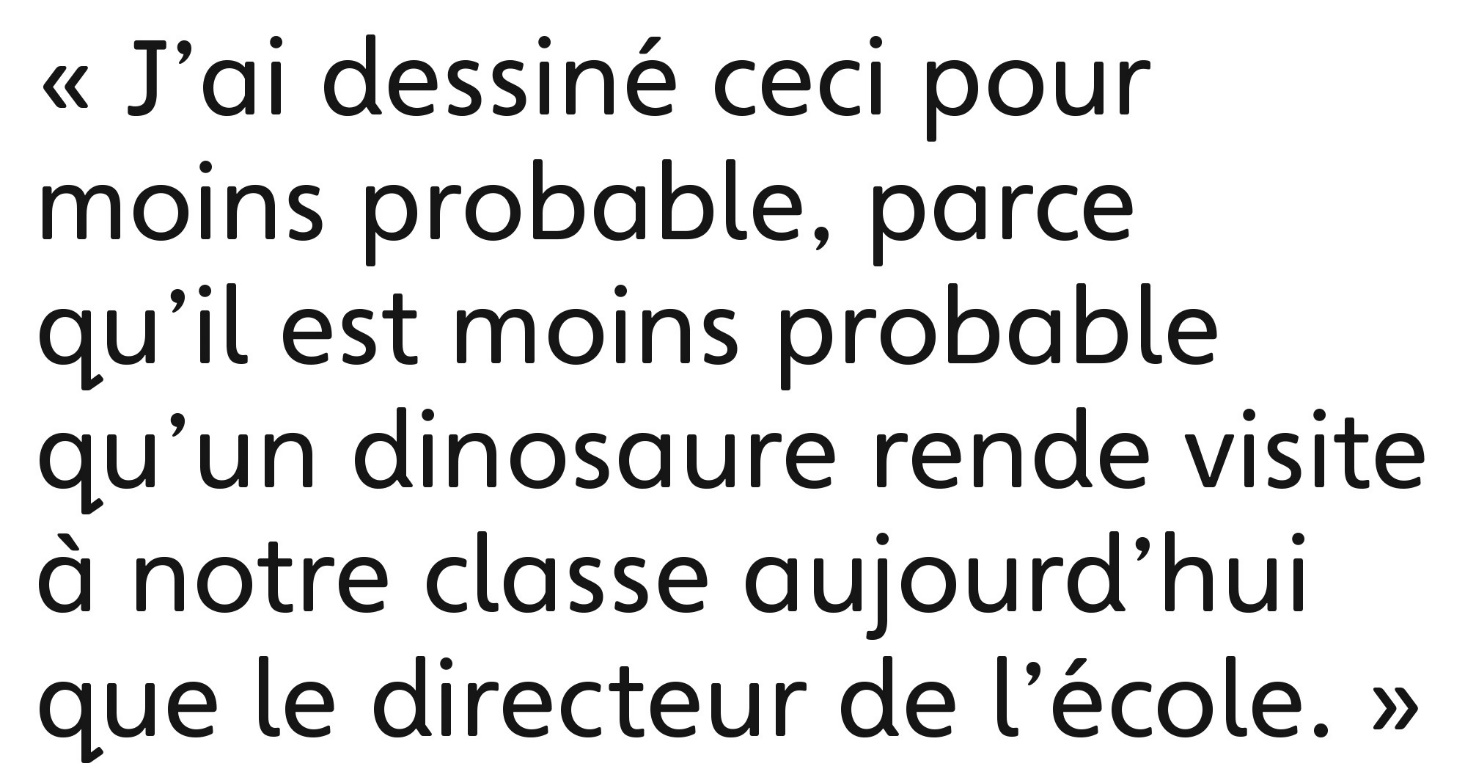 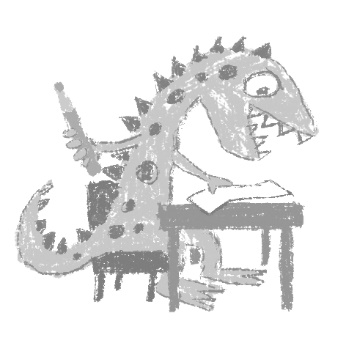 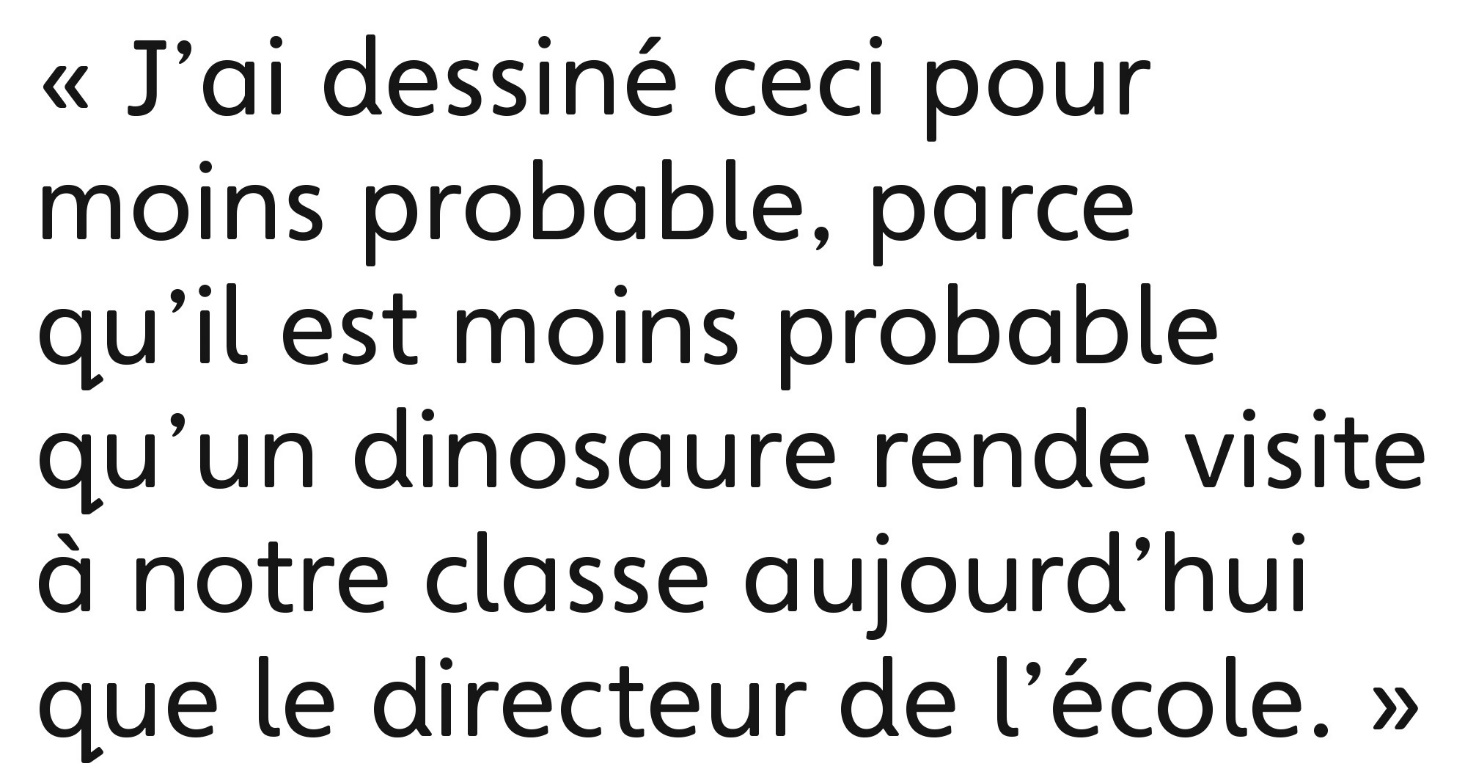 L’élève décrit la probabilité d’événements, compare la probabilité de 2 événements et explique son raisonnement.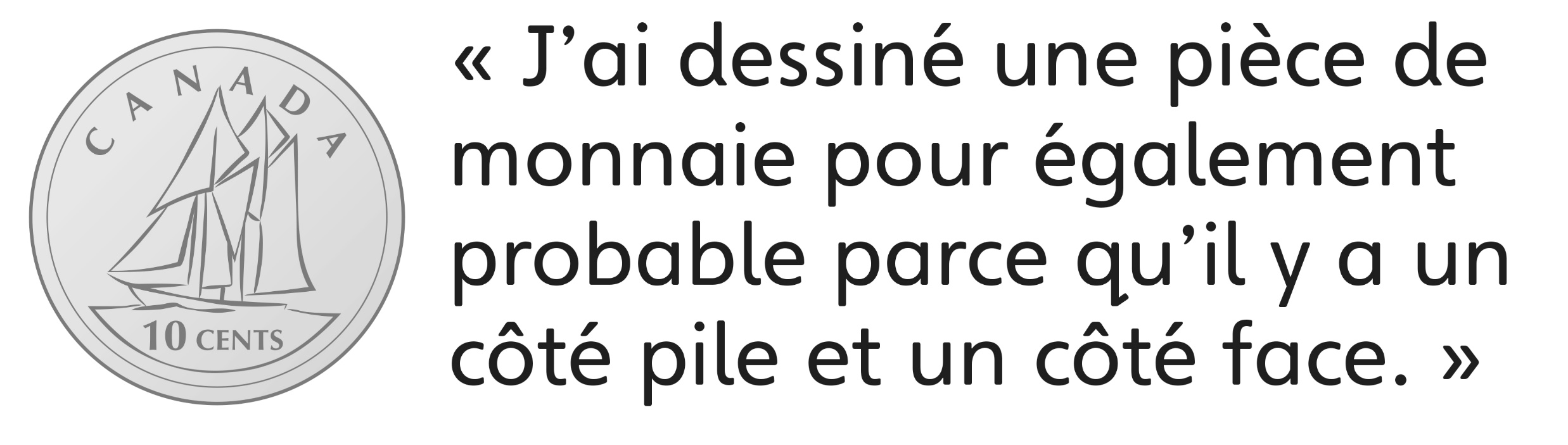 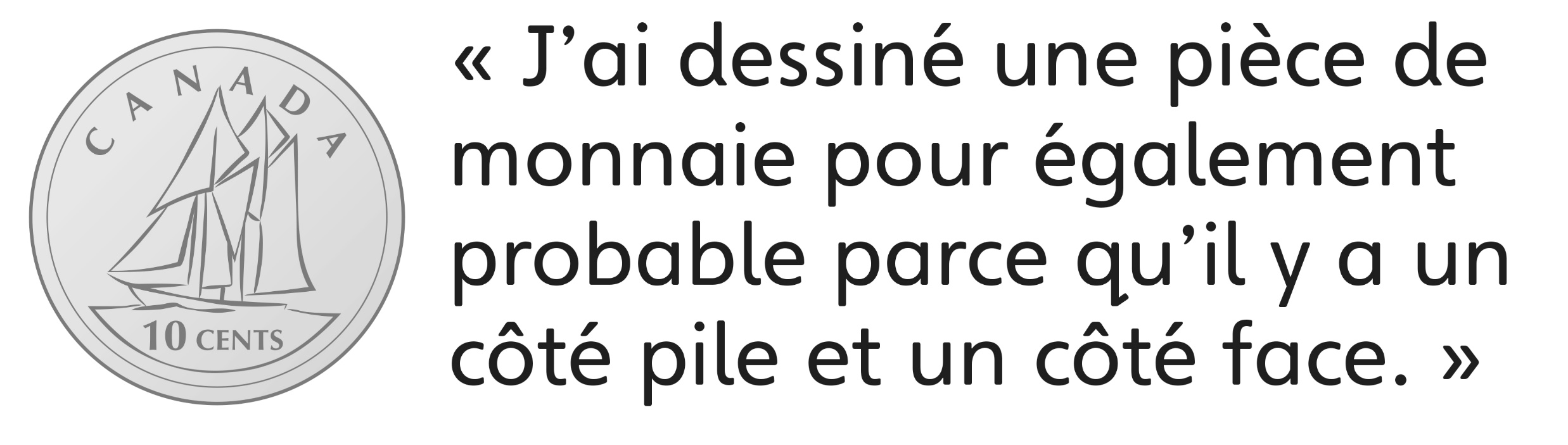 Observations et documentationObservations et documentationObservations et documentation